ЦИФРОВОЙ ГИГРО-ТЕРМОМЕТРHT-12Руководство ПользователяВозможность отображения на дисплее данных об уровне влажности и температуре;Возможность сохранения максимальных и минимальных значений;Возможность выбора необходимого типа температурной шкалы:℉/℃;Использование современных технологий для проведения быстрых измерений;Большой и четкий дисплей;Эргономичный дизайн.1. Аккуратно извлеките гигрометр из упаковки.2. Извлеките изолирующую полоску элемента питания.3. В течение 8 секунд гигрометр будет проводить автоматическую проверку своих систем. После проведения проверки на дисплее прибора отобразятся актуальные текущие показания.ВЫБОР ТЕМПЕРАТУРНОЙ ШКАЛЫНажмите кнопку [℉/℃] для выбора необходимой температурной шкалы.СОХРАНЕНИЕ МАКСИМАЛЬНЫХ/МИНИМАЛЬНЫХ ЗНАЧЕНИЙ1. Нажмите кнопку [MAX/MIN] для отображения максимального значения.2. Нажмите данную кнопку повторно для отображения минимального значения.3. Нажмите данную кнопку еще раз для возврата к текущим показателям.4. Нажмите и удерживайте данную кнопку до тех пор, пока на дисплее не появится символ «--», затем отпустите кнопку для сброса значений и возврату к текущим значениям, либо включите и выключите прибор для выполнения возврата.ВКЛЮЧЕНИЕ/ВЫКЛЮЧЕНИЕ ПРИБОРАДля включения и выключения гигрометра используйте кнопку [ON/OFF].1. Если подсветка дисплея становится тусклой, значит необходимо заменить элемент питания аналогичным по типу.2. При появлении ошибок на дисплее, а также при возникновении ошибок в работе прибора, однократно нажмите кнопку [RESET], расположенную на задней панели прибора.3. Запрещено использовать данный гигрометр для измерения температур более 122℉/50℃ или в непосредственной близости с нагревательными плитами.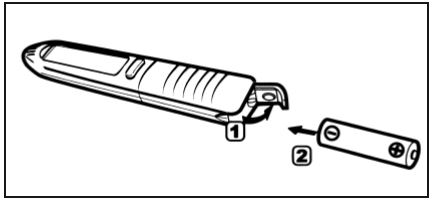 Гарантийный срок эксплуатации – 1 год со дня продажи изделия. На изделия, у которых отсутствует дата продажи, гарантия не распространяется. Обмен неисправных изделий осуществляется через торговую сеть при предъявлении чека и гарантийного талона. Изделия с механическими повреждениями гарантии не подлежат. 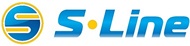 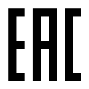 ОБЩЕЕ ОПИСАНИЕТЕХНИЧЕСКИЕ ХАРАКТЕРИСТИКИВлажностьТемператураДиапазон измерений20~95%, 59~122℉/15~50℃25~95%, 41~122℉/25~50℃30~95%, 32~122℉/0~50℃32~122℉/0~50℃Точность□ ±5%  □ ±3% (диапазон 30~90%)±2℉/±1℃Разрешение1%0.1°Частота обновления данных6 секунд6 секундЭлемент питания1.5В, тип ААА или эквивалентный, 1 шт.1.5В, тип ААА или эквивалентный, 1 шт.Размеры дисплея52(Ш)×13(В) мм52(Ш)×13(В) ммРазмеры прибора138(Ш)×23(В)×20(Д)мм138(Ш)×23(В)×20(Д)ммНАЧАЛО РАБОТЫПРОВЕДЕНИЕ ИЗМЕРЕНИЙПРИМЕЧАНИЕЗАМЕНА ЭЛЕМЕНТА ПИТАНИЯГАРАНТИЙНЫЕ ОБЯЗАТЕЛЬСТВАДата продажи Штамп магазина